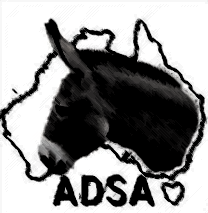 AFFILIATED DONKEY SOCIETIES OF AUSTRALIA.PREFIX AND BRAND REGISTRATIONName of owner/s: _________________________________________________________________________Owners address: _________________________________________________________________________________________________________ Phone No: _______________________________Email: ___________________________________ Web site: _______________________________PREFIX: ______________________________________Brand: _______________________________________Fee: $5.00Comments on Prefix: Registered names for animals on the ADSA registry can be no longer than 24 characters. This includes the Prefix name, all letters and spaces. The longer the Prefix the less flexibility you have for the animal’s registered name.Comment on brands: It is not compulsory to have a brand. Many members have their animals’ micro chipped for permanent identification; this is acceptable to the ADSA. As registration certificates are computer generated the brand is described in text on the certificates. A brand that is easy to describe in text format is appreciated.Signature of applicant: _______________________________________________________Date: _____________________Return form and fees to:ADSA Registrar5220 Orara Way Braunstone NSW 2460